Годишен отчет за дейността на  Народно Читалище„Пробуда-1909”-с.Хърсово.          В една трудна година, нестабилността в условията на пандемия се отразиха и в дейността на Народно Читалище „Пробуда-1909” с.Хърсово.То се отчита по изпълнението на задачите от основните насоки за развитие на читалищната дейност и културния календар за 2021 г.  Основната роля на читалище „Пробуда –1909” е да осъществява културен живот и приобщаване на гражданите и най - вече подрастващото поколение към постиженията на науката, изкуството и културата. Да работи за запазване на обичаите и традициите на българския народ и утвърждаване на националното самосъзнание. Да организира и участва в инициативи като: фестивали, събори, тържества и други на местно, регионално и национално ниво.ОСНОВНИ ЗАДАЧИ :Да опазва културно – историческото наследство и националните традиции.Да спомага изграждането на ценностната система на децата и младежите.Да поддържа и обогатява материалната база.Да поддържа активно сътрудничество между читалищата в общината и страната.Да обогатява библиотечния фонд чрез закупуване на нова литература, участия в проекти и дарения.ХУДОЖЕСТВЕНО – ТВОРЧЕСКИ ПРОЦЕС В ЧИТАЛИЩЕТО.       Читалище „Пробуда-1909” винаги се е стремяло да отговаря адекватно  на нуждите на жителите на с.Хърсово и Общината, като институция не само създаваща и организираща културния живот,но и подкрепяща и подпомагаща всички значими събития. Задача,която невинаги е лесна за изпълнение, но с отговорния и тих труд на всички,работещи в читалището,се постига винаги. Както знаете , живота на всички нас се промени, вече втора година живеем в условия на пандемия.По тази причина изявите на  ФГ“Иглика“ бяха ограничени,имахме  участие в МФ „На мегдана в Албена “.Изпълнили сме малка част от  дейностите по културния календар, някои от които са:21.01.2021 г. – Бабин ден;14.02.2021 г. – Трифон зарезан и Свети Валентин;01.03.2021 г. -  Ден на мартеницата;08.03.2021 г. – Международен ден на жената;24.04.2021 г. – Лазаруване с децата от селото;02.05.2021 г. – Екофантазии съвместно с Общ.Н.Козлево;01.06.2021 г. – Ден на детето; 03-05.09.2021 г. – МФ “ На мегдана в Албена”01.10.2021 г. – Ден на възрастните  хора;23.12.2020 г. – Коледно тържество ;Седмица на забавни игри и учение по проект на Община Никола Козлево „Читалището е мой приятел „             БИБЛИОТЕЧНА И ИНФОРМАЦИОННА ДЕЙНОСТ.   Библиотечния фонд на Народно Читалище „Пробуда-1909 „ наброява  9204 книги. През изминалата 2021 г. се закупиха 2 броя книги, също така получихме дарение от  158 броя литература от Станислав Драганор Русинов.  Имаме намерение през следващата година при наличие на средства,да закупим още книги.  Читалището трябва да продължава и обагатява библиотечните си фондове и да създава архив за най-важните събития от живота на местното население.                                        Кандидатстване от страна на читалищната библиотека за включване в програми и проекти ,които имат за цел да се улесни достъпа до информация, знания, комуникации ,  електронно съдържание и услуги.ОБУЧЕНИЕ И КВАЛИФИКАЦИЯ.Участие на щатните работници в семинари, обучения и други, свързани с повишаване квалификацията им по основните читалищни и библиотечни дейности и работата им по проекти. Повишаване качеството на обслужване към потребителите на услугите в Читалището. АДМИНИСТРАТИВНА ДЕЙНОСТ И МАТЕРИЛНА БАЗА.   Читалище „Пробуда – 1909 „ ,разполага с 1,75 субсидирани бройки. Една длъжност помощник библиотекар,една секретар и една хигиенист.  През изминалата година арендатора Славчо Тодоров Славчев  преведе на читалището сумата от 2482,25 лв. по договора който имаше. Закупихме моторна коса,конвекторна печка(за кметството) и винил, като се надяваме новите придобивки да се пазят от всички с грижата на добър стопанин. Предложената годишна програма ще се изпълнява от читалището през 2022 г. въз основа на финансово обезпечен договор , който ще бъде сключен с кмета на общината съгласно чл.26а ал.3 от ЗНЧ.    Без да мислим,че сме направили всичко възможно и сме постигнали изключителни резултати, можем спокойно да кажем, че в обикновените делници и празници работихме за хората, и че за постигане на още по-добри резултати разчитаме на всички вас, членовете на читалищното настоятелство, самодейците и доброволци. ПРЕДСЕДАТЕЛ НА НЧ „ПРОБУДА-1909”                                                                                           /ДИМИТРИЧКА ИВАНОВА/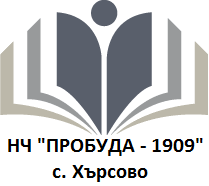 НАРОДНО ЧИТАЛИЩЕ „ПРОБУДА – 1909“ с. Хърсово,обл. Шумен, ул. “Васил Йовчев“ № 1    e – mail: probuda.1909@abv.bg